НАРУЧИЛАЦКЛИНИЧКИ ЦЕНТАР ВОЈВОДИНЕул. Хајдук Вељкова бр. 1, Нови Сад(www.kcv.rs)ОБАВЕШТЕЊЕ О ПРОДУЖЕЊУ РОКА ЗА ПОДНОШЕЊЕ ПОНУДАВрста наручиоца: ЗДРАВСТВОВрста поступка: Продужење рока за подношење Врста предмета: Предмет јавне набавке је: Набавка заштитног медицинског материјала за потребе Клиничког центра Војводине.Oзнака из општег речника набавке: 33141000 – медицински нехемијски потрошни материјали и хематолошки потрошни материјали, за једнократну употребуДатум објављивања позива за подношење понуда: 14.08.2014. годинеДатум објављивања обавештења о продужењу рока: 04.09.2014. годинеРазлог за продужење рока је измена конкурсне документације у року краћем од осам дана пре истека рока за подношење понуда. Измена конкурсне документације је настала у тачки 5. конкурсне документације – Услови за учешће у поступку јавне набавке из члана 75. и 76. Закона и упутство како се доказује испуњеност тих услова. Време и место подношења понудаПонуде се достављају обавезно у затвореној коверти са бројем и називом јавног позива за коју се доставља понуда "Понуда за јавну набавку број 157-14-О- Набавка дволуменских централних катетера за хемодијализу/плазмаферезу за потребе Клинике за нефрологију и клиничку имунологију у оквиру Клиничког центра Војводине, партија бр. _____ - не отварати". На полеђини коверте обавезно навести тачан назив понуђача, тачну адресу и контакт телефон.Понуде се достављају на адресу: Клинички центар Војводине, Нови Сад, ул. Хајдук Вељкова бр. 1, поштом или преко писарнице Клиничког центра Војводине.Рок за подношење понуда је дан 15.09.2014. године у 08,00 часова.Место, време и начин отварања понудаЈавно отварање обавиће се у Управној згради Клиничког центра Војводине, дана 15.09.2014. године у 11,00 часова. Јавном отварању могу да присуствују овлашћени представници понуђача, који ће своја овлашћења предати комисији за јавну набавку приликом отварања понуда.Лице за контакт:Лице за контакт је: Маријана Ерак, мастер инж.менаџмента, тел.: 021/487-22-52, за административна питања, а за правна питања Миљана Бугарски Мазалица, мастер правник, тел.: 021/487-22-28.КЛИНИЧКИ ЦЕНТАР ВОЈВОДИНЕKLINIČKI CENTAR VOJVODINE21000 Нови Сад, Хајдук Вељкова 1, Војводина, Србија21000 Novi Sad, Hajduk Veljkova 1, Vojvodina, Srbijaтеl: +381 21/484 3 484www.kcv.rs, e-mail: uprava@kcv.rs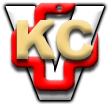 